MINISTÉRIO DA EDUCAÇÃO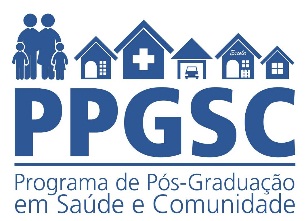 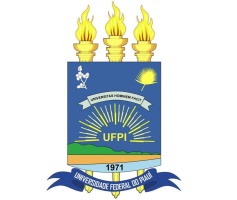 UNIVERSIDADE FEDERAL DO PIAUÍPRÓ-REITORIA DE ENSINO DE PÓS-GRADUAÇÃOCENTRO DE CIÊNCIAS DA SAÚDEPROGRAMA DE PÓS-GRADUAÇÃO EM SAÚDE E COMUNIDADEAvenida Frei Serafim, 2280 - Teresina, Piauí, CEP 64000-020Telefone: 86-3215-4647 – E-mail: ppgsc@ufpi.edu.brTeresina, xx de xxxxx de 201xMemo s/n/201xÀ: Coordenação do PPGSCDe: Prof Dr(a). xxxxxxxxxxx Senhor(a) Coordenador(a),Solicito a realização do exame de qualificação da dissertação, na modalidade não presencial, do(a) discente Nome completo do aluno – em negrito. A dissertação é intitulada “Título completo do estudo – em itálico”. A banca sugerida constitui-se dos seguintes membros:Prof(ª) Dr(a). Nome completo sem abreviaturas (Presidente/UFPI) Prof(ª) Dr(a). Nome completo sem abreviaturas (Examinador Externo/Sigla institucional) Prof(ª) Dr(a). Nome completo sem abreviaturas (Examinador interno/UFPI) Prof(ª) Dr(a). Nome completo sem abreviaturas (Examinador suplente/UFPI)Em anexo, seguem: 1) Comprovante de resumo apresentado/publicado em anais de evento científico durante o período do mestrado; 2) XX volumes da dissertação; 3) dados cadastrais de membro externo à UFPI; 4) comprovante de aceite ou publicação de manuscrito elaborado durante o período do mestrado em periódico a partir de B3 para a área de Saúde Coletiva.Atenciosamente,Prof(ª) Dr(a). XxxxxxxxxxxxOrientador(a)